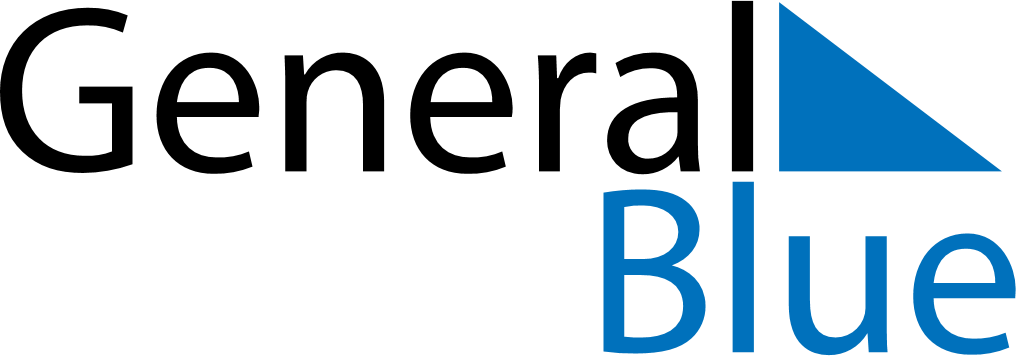 June 2020June 2020June 2020June 2020Equatorial GuineaEquatorial GuineaEquatorial GuineaMondayTuesdayWednesdayThursdayFridaySaturdaySaturdaySunday12345667President’s Day89101112131314Corpus Christi151617181920202122232425262727282930